Муниципальное казённое общеобразовательное учреждениеСредняя общеобразовательная школа №11Образцовые поурочные разработки по родному языку и литературе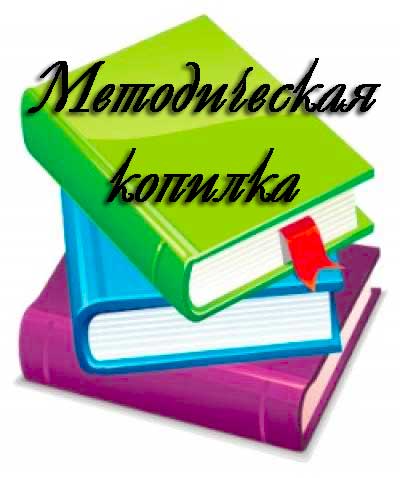                                                Избербаш 2017Дата:         27.09.2017г.(6 «в», «г» кл.).                 Тема:Ахтардила диктант. Дарсла мурад:            1.ДурхIни бурсиб-ес граммат-чи.            2.Дарган мез дяркъяхъес дурхIнази.Дарсла планКласс дарсличи хIядурбарни.Текст белчIес.Словарн.хIянчи барес.Диктант белкIахъес.Дарсла башри1.Класс дарсличи хIядурбарни.2.Текст белчес.Дила ВатIан.Гьарил адамла сай акIубси, сай хIерируси ва сунес ахIерси гIямзи лебси саби. Ил саби вегIла ши, яра махьи, юртанала къатI, кьакьа, хъулри. Илкьяйда, гьариллис ахIерти сари: ургуба, анхъ, гьундури, дубурти, диркьби… Лерилра илдазибад цалабиркуси саби ВатIан.3.Словарн.хянчи барес.ГIямзи – уголШи – село  Махьи – маленькое село (Аул)КъатI – вся улица с жителямиКьакьа – улицаУргуба – полеДубурти – горыДиркьби – равнина (Ишди дугьби пайдал. предлож-би цаладяхъяя ва ца предл. тIинтIси синт.разбор барая.)Дила хала неш махьилар хIеррируси сари.4.Диктант белкIахъес.Дата:     10.10.2017г. (2 «в», «г» кл.).         Тема:   Г.-Б. БяхIяндов «Дила ВатIан». Дарсла мурад:            1.ДурхIни тянишбарес поэтла творч.            2.Назм.анал. бир.бурсиб.Дарсла планКласс дарсличи хIядурбарни.Хъули хIянчи ахтард-ни.Сагаси дарс кабихьни.Сагаси дарс кагахъни.Дарсла рефлексия.Дарсла итог дураберкIни.Хъули хIянчи бедни.Дарсла башри1.Класс дарсличи хIядурбарни.2.Хъули хIянчи ахтард-ни.Т.: С.Рабадавнов «ГIяхIли калена дуцIрум».БелчI.матер. чекад хIянчи.1.Чи саю С. Рабад-в?2.Сегъ. произв. лера С.Рабад-ла?3.Сегъ.тема ахъбурц. поэтли иш назм-иб?Словарь:ГIяяркьяна-охотникБяхIцIа-белолобыйГьатIира ункъли-ещё лучше (Ишди дугьби пайдал. предлож-би цаладяхъяя).(Устно).Нуни гьатIира ункъли дарс бурира.4.Сагаси дарс кагахъни.(Назму саркъахъили белчIес ва урус мезл. шурбатес).5. Дарсла рефлексия .-Нуни виубра…..-Нуни рирус……-Наб имцIаливан гIяхIбизур…..6.Дарсла итог дураберкIни.1.Чила творч. тянишд. нуша ишб.?2.Селич.бур. авторли иш назм.?7.Хъули хIянчи бедни.Тема: Г.-Б. Бяхяндов «Дила ВатIан». Б.18.  1 т.уркI.багь.Дата:         16.05.2017г.(8«г» кл.).                 Тема: Гьарси гъайлизир багьлабирнила ишараби. Дарсла мурад:            1.ДурхIни тянишбарес гьарси гъайличил.            2.Сегъунти багьлаб-ла ишараби кадалт-ил аргъахъес.Дарсла планКласс дарсличи хIядурбарни.Хъули хIянчи ахтард-ни.Сагаси дарс кабихьни.Сагаси дарс кагахъни.Дарсла рефлексия.Дарсла итог дураберкIни.Хъули хIянчи бедни.Дарсла башри1.Класс дарсличи хIядурбарни.2.Хъули хIянчи ахтард-ни.Т.:Гьарси гъайличилси предложение. ХI.258.БелчI.матер. чекад хIянчи.1.Сущест. или селис бикIара?2.Чум кьукьяличи дуртIули гъайла бутIни?3.Чум лера дарг. мезл. падеж?4.Сегъунти морфол. лишанти лера сущест.?5.Чум лера бекI член ва кIииб.дараж. член?Словарь:        Рургани-дрель Мура-сено    Лугъри-рабы (Ишди дугьби пайдал. предлож-би цаладяхъяя ва ца предл. тIинтIси синт.разбор барая.)ХIяйвантани къалабали мура дергун.1. Дергун -морф.разб.барес. 2. ХIяйвантани-иш девла цахIнабик хIясибли разбор барес.3. Мура -иш дев падеж-ес.4.Сагаси дарс кагахъни.  ХIянчи 123. 5. Дарсла рефлексия .-Нуни виубра…..-Нуни рирус……-Наб имцIаливан гIяхIбизур…..6.Дарсла итог дураберкIни.1.Селичила гъайдикIули калунра нуша ишбархIи?2.Гьарси гъай или селис бикIара?3.Сегъунти багьлаб-ла ишараби кадалтути гьарси гъайлизир?7.Хъули хIянчи бедни.Тема: Гьарси гъайлизир багьлабирнила ишараби. ХI.121.Дата:     15.10.2017 г.(7 «б», «г» кл.).  Составитель : Магомедова У.Х.     Тема:  Далуйти-пикруми, дигайла далуйти, ляг1натла ва масхарала далуйти.Дарсла мурад:1.ДурхIни тянишбарес далуйти-пикрумачил, дигайла далуйтачил, ляг1натла ва масхарала далуйтачил;2.ДурхIнази аргъахъес Х.М.П. кадурх. произв-чила;Дарсла планКласс дарсличи хIядурбарни.Хъули хIянчи ахтард-ни.Сагаси дарс кабихьни.Сагаси дарс кагахъни.Дарсла рефлексия.Дарсла итог дураберкIни.Хъули хIянчи бедни.Дарсла башри1.Класс дарсличи хIядурбарни.2.Хъули хIянчи ахтард-ни.Т.: Бузерила, г1ядатунала, гардла, дурх1нала далуйти .БелчI.матер. чекад хIянчи.1.Халкь.мухIлила пагьму или селис бикIара?2.Сегъ.произв.кадурх. Х.М.П.?3.Даргала лирикала далуйтачила бурая?4.Сегъуна кьадри леба бузерила далуйтала?Словарь:Бай-серединаАрши-жатваГьунар-подвиг(Ишди дугьби пайдал. предлож-би цаладяхъяя.)  (устно).Хала нешли хяйвантас арши кадихьиб.3.Сагаси дарс кабихьни.Далуйти-пикруми, дигайла далуйти, ляг1натла ва масхарала далуйти.      Гьалабра буруливан,даргала лирикала далуйтазирад  бегIлара гьалар дакIудиубтази халдирути сари бузерила далуйти,илдачил дарх-дархли-гIядатунала,адамла гIямрулизир ва тIабигIятлизир кадиркути мягIничерти анцIбукьуначила ва гардла далуйти.      Илди далуйтачир кьанниван дакIудирес дехIдихьиб хъалибаргла-бекIахъудила далуйти,далуйти-пикруми,дигайла,лягIнатла ва масхарала далуйти.       Халкьла далуйтазир имцIали дузахъути мез къугъадирути гIягIниахълуми сари эпитет, мешубуц,ишарала сипат,гипербола ва цархIилтира.      Даргала ил журала далуйтани адамла уркIила дегIла цIакьти хIялани иргъахъули сари.4.Сагаси дарс кагахъни.1. Далуйти-пикруми, дигайла далуйти, ляг1натла ва масхарала далуйти саркъахъили делчIес.                   2.Ишди далуйтала анализ барес.5. Дарсла рефлексия .-Нуни виубра…..-Нуни рирус……-Наб имцIаливан гIяхIбизур…..6.Дарсла итог дураберкIни.1.Селичила гъайдикIули калунра нуша ишбархIи?2.Лирик. далуйти алкIнила ва гьаладяхI дашнила гьаб-гIергъидеш сегъуна саби?3.Селичила цIумикIули дубурлан ишди далуйтазив?7.Хъули хIянчи бедни.- Далуйти-пикруми, дигайла далуйти, ляг1натла ва масхарала далуйти. Б.14. -УркIиличир дагьес 2 тахта.